Instituto de Educação Infantil e JuvenilPrimavera, 2020. Londrina, ___ de _____.Nome: ____________________________________ Turma: ____________Área do conhecimento: Educação Física | Professor: LeandroEducação Física – GYM KIDSOLÁ OLÁ PESSOAL! ESSA SEMANA VAMOS COM MEU AMIGO ROBSON FURLAN DO GYM KIDS! https://www.youtube.com/watch?v=mPhHOpzm7HE 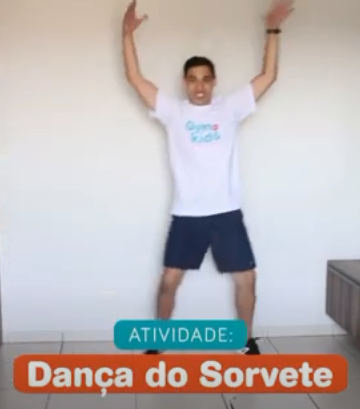 2) A SEGUNDA PARTE É COM VOCÊ COLOQUE UMA DANÇA LEGAL  E EXERCITE-SE: AQUI ESTÃO ALGUMAS SUGESTÕES DO JUST DANCE KIDS.https://youtu.be/kX7yzBH79DI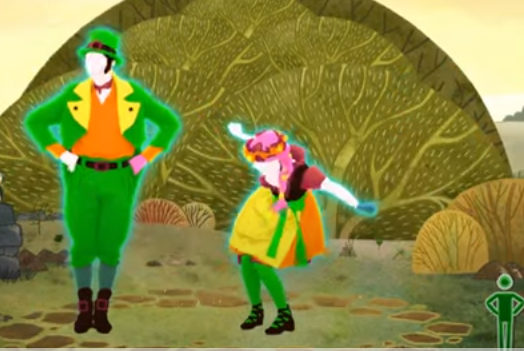 